Juin 2018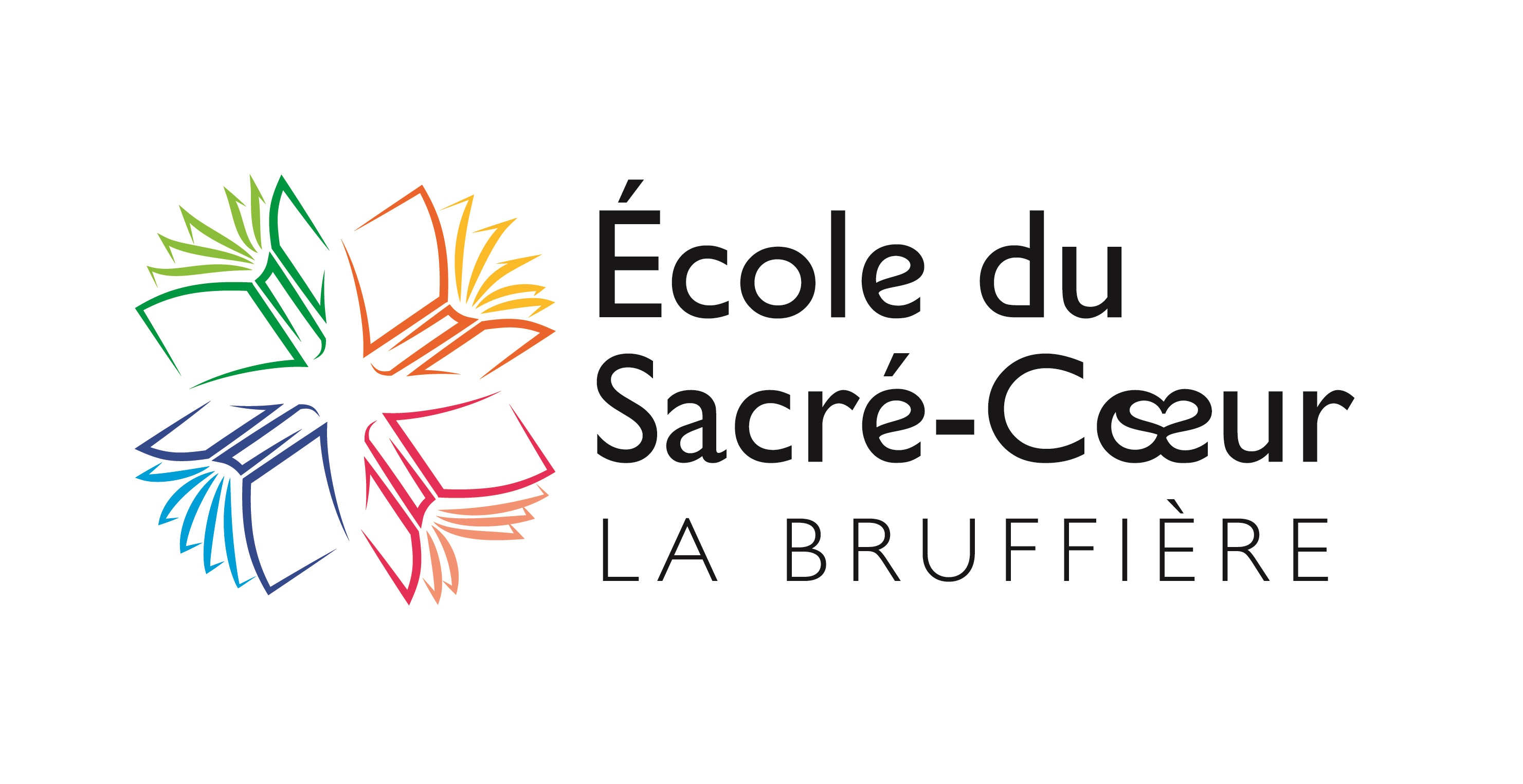 Rentrée des enseignants	vendredi 31 août 2018  Rentrée des élèves	lundi 3 septembre 2018Vacances de Toussaint	du vendredi 20 octobre 2018 			au lundi 5 novembre 2018Vacances de Noël	du vendredi 21 décembre 2018			au lundi 7 janvier 2019Vacances d'Hiver	du vendredi 8 février 2019 			au lundi 25 février 2019Vacances de Printemps	du vendredi 5 avril 2019			au mardi 23 avril 2019Vacances d'Eté	vendredi 5 juillet 2019Les vacances débutent après la classe, le soir des jours indiqués, la reprise des cours a lieu le matin des jours indiqués.